ResumeM.Com.; CA (Inter); MBA (F) + 18 Years’ Senior Level Exp.Personal & Contact InfoName			: Girish Email                        :   Girish.338853@2freemail.com                       Date of Birth		: 7th December, 1974AimTo provide best Financial Management to the Company, so as to increase the Profitability to the optimum level & to provide the best services to the society.EducationB.Com. – 65 %   	-		in 1994M.Com. – 67 %   	-		in 1996C.A. (Inter) 	– 		in Nov. 1996MBA (F) – 73%	-		in 2016Computer LiteracyOperating Systems 	: Windows - latest versionSoftwares 		: MS Office – latest version  (Word, Excel, Power Point, etc.)Internet		: Expert E-mail 			: Expert. Well versed in MS Outlook / Express.Accounting S/W 	: Tally - latest versionDBMS/RDBMS 	: MS Access ERP System		: Can work on any ERP System. Even I have   			  Experience of development as well as 				  implementation of ERP Systems.StrengthsVery Good Communication Skill : Both - Verbal & WrittenAbility to develop Systems & implement / administer themAbility to handle the whole Finance & Accounts Dept.Quick Decision Making with Cool mindSharp Grasping PowerPositive AttitudeDevotion to workHonestySincerityHobbiesMusic, Systems Development & Administration, Study & Research of Indian ReligionSpiritualismTime spending with familyExperienceCA Articleship (Sep 1994 to Sep 1997) : During CA Article-ship I had audited medium & large size organizations, e.g. ECE, NTPC, etc. I have got deep & thorough knowledge of each & every section & activity of Finance & Accounts Dept. – Payroll, Purchase Acctg., Sales Acctg., Contract Acctg., Establishment Acctg., Accounting of Inventory (Maintenance of Priced Stores Ledger, ABC Analysis, etc.), Maintenance of Debtors Ledger, Creditors Ledger, etc., Confirmation & Reconciliation with Debtors & Creditors, etc. (3 years)From Jan. 1998 to April 2006, worked as Asst. Manager / Manager in Shiv Consultancy Services, Vadodara. Here we had been providing Accounting & Taxation services to several small & medium organizations. We provided Consultancy in Accounting, Taxation & Financial Management areas. Our services were, among others, preparation & study of Cash Flow & Funds Flow Statements, Working Capital Management, Long term Investment Decisions using Capital Budgeting techniques (NPV Analysis, IRR Analysis, etc.), Capital Structure Planning [Ratio of Loan Funds to Own Funds] considering Risk, Cost & Control factors of Capital, Tax Planning, etc. (8+ years)From May 2006 to Mar. 2008 I worked as Manager (Finance & Accounts) in Sharp Logistics Pvt. Ltd. It was a Logistics Company. I was Head of the Dept. (Approx. 2 years)From Apr. 2008 to Dec. 2009 I worked as Sr. Manager (Accounts) in AR Printing & Packaging (India) Pvt. Ltd. It was a 100% EOU, manufacturing Paper Products. (Approx. 2 years)From Jan 2010 to Aug 2011, I worked as Head (Finance & Accounts) in Naumee Ceramica India Ltd. It was a Tiles Trading Company, having 10 Sales Depots (branches) throughout the country (India). We were controlling the complete Accounting of H.O. as well as all the 10 branches - covering the Inventory aspects from H.O. here. (Approx. 2 years)From September 2011 to March 2012, I worked with M/s PAB Organics Pvt. Ltd. As Dy. General Manager (Commercial). The portfolio involves the functioning as the HOD of Finance & Accounts, Stores, Purchase and Administration, etc. Unfortunately the Company incurred a huge loss & I had to leave this job. (7 months)From April 2012 to June 2014, I had been working with M/s Shiv Consultancy as Sr. Manager (Accounts & Taxation). This is a book writing & Taxation Consultancy Firm, where we had been providing services of Book writing, Accounting, Income Tax, TDS, VAT, Service Tax, CENVAT, etc. (Approx. 2 years)From June 2014 to April 2015 I had been working in M/s Steel Makers Ltd., Nairobi, Kenya. Here my Job Profile was of Deputy Head of Finance & Accounts Dept. I have been directly reporting to the Director as well as to the Chairman & virtually controlling and supervising the whole of Finance & Accounts Dept. (Approx. 1 year)From May 2015 onwards, I had been working as an Accounting & Taxation Consultant.AchievementsI was actively involved in the development and implementation of ERP System : covering Accounting, Purchase, Sales, Production & Stores Depts. for several companies. It includes development of step-by-step activities, development of several Forms (e.g. Bank Payment Voucher, Cash Payment Voucher, Bank Receipt Voucher, Cash Receipt Voucher, Journal Voucher, Different Stores Vouchers – GRN, SRIV, MRN, MTN), development of several A/c heads, A/c Codification, etc. Prepared/developed Management Information System (MIS) : an integrated System, which takes data from Purchase Dept., Sales Dept., Stores Dept., Production Dept. and Accounts Dept.; and provides different Reports for the management.Various Reports included :Total Purchase Orders placed during a periodPurchase Orders completed during a periodPurchase Orders pending at a certain point of timeGRN’s pending (where material has been received, but Purchase Bill is pending)Total Sales Orders received during a periodSales Orders completed during a periodSales Orders pending at a certain point of timeDelivery Notes, where Sales Invoice preparation is pending,Inventory at a certain point of time – various items with Quantity, Rate and ValueInventory Grouping wise : Raw Materials, WIP, Finished Goods, Spares, Loose Tools, etc.Inventory Movement Reports during a periodVarious Purchase ReportsVarious Sales ReportsCash ReportsFunds involved in Jobs, Advances position, Monthly details of various Expenditures – Cost Centre wiseVarious Debtors ReportsVarious Creditors ReportsPeriodic Financial Statements : P&L A/c, Balance Sheet, etc. I was actively involved in the development of the Inventory Control System including preparation of Priced Stores Ledger, ABC Analysis, etc.I was heading a team for the development of Software of Billing & Accounting for a Restaurant, wherein the main Flow-charting was done by me.I have dealt with the following & I am well versed in :-Income Tax, TDS, VAT (Value Added Tax), CENVAT, Service Tax, Excise Duty, Professional Tax, etc.Finalized the Balance Sheets & Profit and Loss A/c - as per Schedule VI and got the Audit done.Attended and handled the Income Tax and TDS Enquiry/Scrutiny cases. I have been handling and liasioning with Income Tax Authorities, VAT Authorities & other Tax AuthoritiesFinalized the VAT, Service Tax & CENVAT Credit as per the legal requirements.Developed the Accounting System in Tally using all of it’s aspects – including Cost Centres & Inventory Concepts.Developed Inventory Control System (Accounts with Inventory) in Tally.Liasioning with Banks, Tax Authorities, Govt. Depts., Auditors & others.Dealt with clients (Debtors) for Reconciliation of Accounts & payments follow ups.Prepared Management Information System (MIS) wherein several daily & periodic Reports were being prepared & presented to the Management. This included Cash Statement, Debtors Statement, Funds involved in Jobs, Advances position, Creditors Statement, Monthly Balance Sheet & Profit & Loss A/c, Monthly details of various Expenditures – Cost Centre wise, etc.Prepared Budgets.Ratio Analysis and Comparative StudySalaryLast Drawn		: CTC US$ 30,000/- p.a. (at Kenya)   (Equivalent to INR 20,00,000/- approx.)Present Earning		: Rs (INR) 50,000/- p.m.Expectation 		: Negotiable								__________Date : _____________				  	  Signature 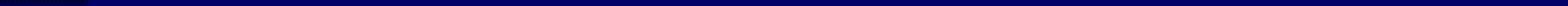 